Temat : Dbamy o ziemię – Przyjaciele przyrody.Posłuchaj wiersza i opowiedz na pytania.Odznaka przyjaciela przyrody  (wytnij i pokoloruj rysunek):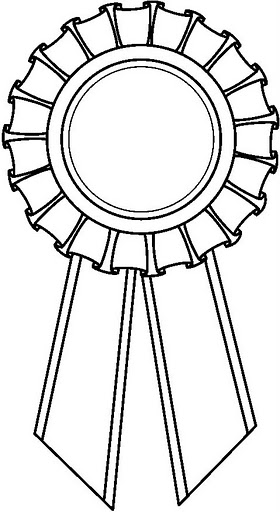 Zagadka: Kiedy obchodzimy światowy dzień ziemi? Pokoloruj rysunek.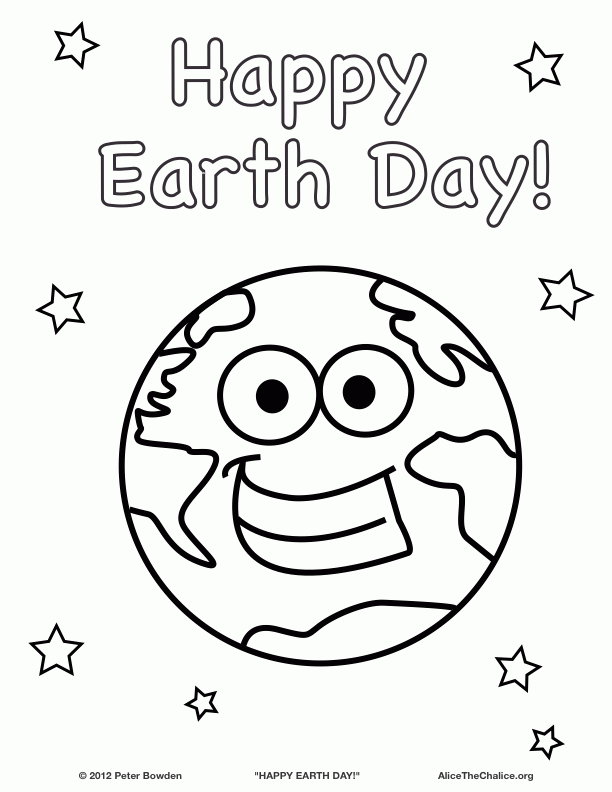 Sort it out- posegreguj śmieci :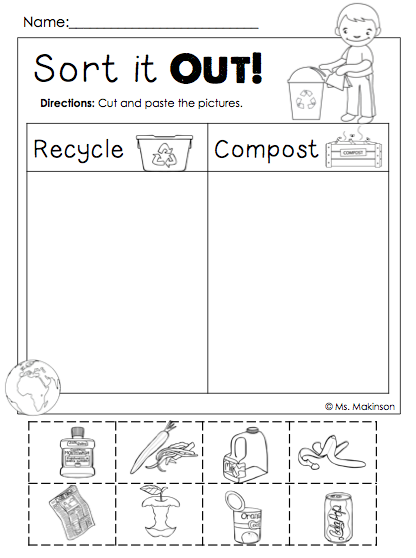 